Годовой отчет региональной инновационной площадкиза 2020 год . Муниципальное бюджетное  общеобразовательное учреждение «Средняя общеобразовательная школа с углубленным изучением отдельных предметов  «Железнодорожный образовательный центр» города Кирова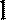 Наименование проекта «Создание методического  и воспитательного пространства образовательной организации для ранней профориентации обучающихся на железнодорожные профессии»Сроки реализации проекта Январь 2020 год – декабрь 2023 годСтраница на сайте организации с информацией о ходе реализации инновационного проекта (программы) http://school39kirov.ucoz.ru/index/bazovaja_oo/0-380Организации-партнерыПлан реализации проектаРезультат (продукт)Публичное представление результатов проекта (программы)Перспективы использования результатов проекта в массовой практике Прогноз развития проекта на следующий год (период реализации проекта)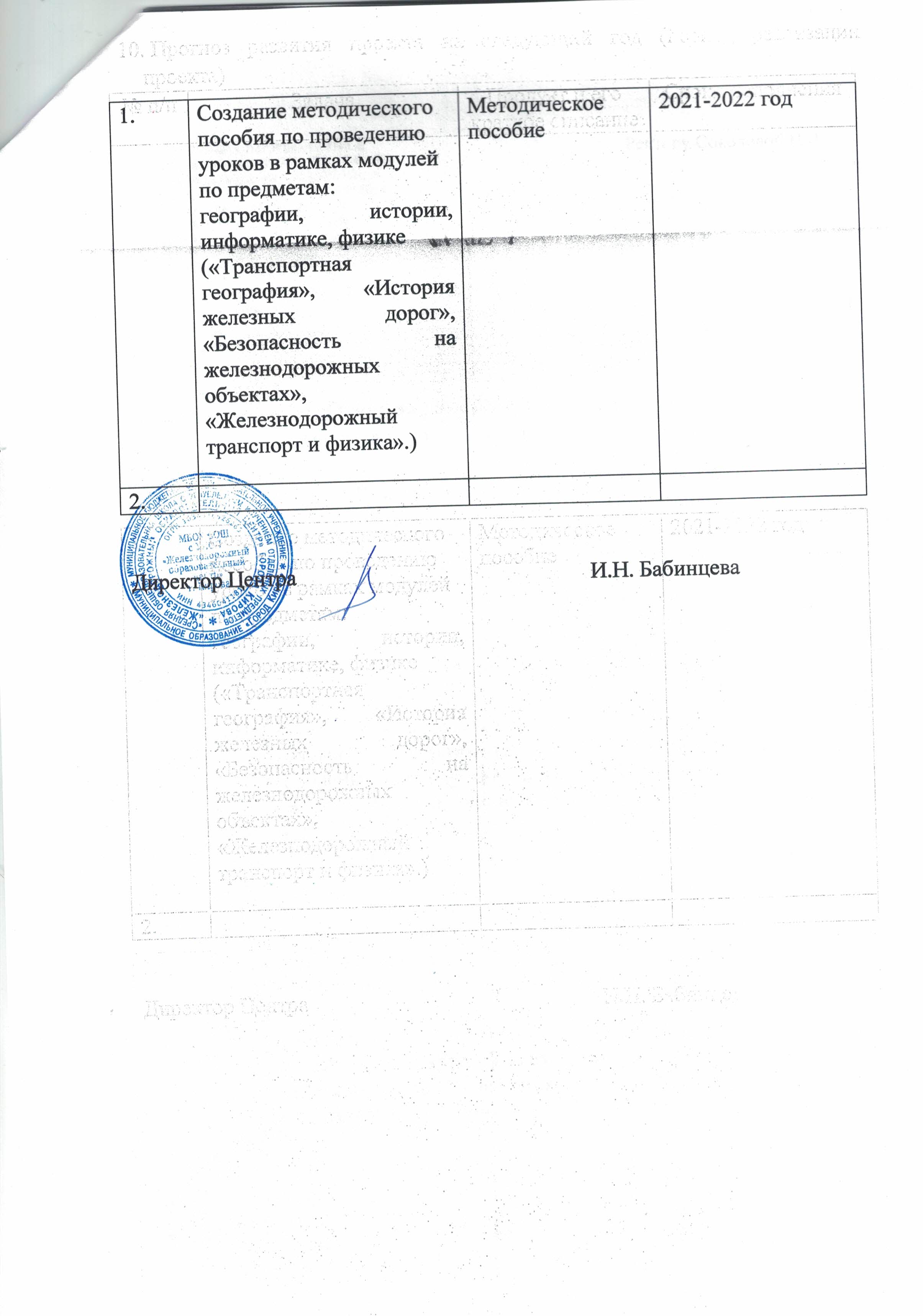 МУНИЦИПАЛЬНОЕБЮДЖЕТНОЕОБЩЕОБРАЗОВАТЕЛЬНОЕ УЧРЕЖДЕНИЕ«СРЕДНЯЯ ОБЩЕОБРАЗОВАТЕЛЬНАЯ ШКОЛА С УГЛУБЛЕННЫМ ИЗУЧЕНИЕМ ОТДЕЛЬНЫХ ПРЕДМЕТОВ«ЖЕЛЕЗНОДОРОЖНЫЙ ОБРАЗОВАТЕЛЬНЫЙ ЦЕНТР»ГОРОДА КИРОВАМБОУ СОШ С УИОП «ЖЕЛЕЗНОДОРОЖНЫЙ ОБРАЗОВАТЕЛЬНЫЙ ЦЕНТР» Г.  КИРОВА_____________________ 610025, г. Киров,ул. 4-й Пятилетки, д. 40тел. (8332) 54 – 21 – 76___________________«08»  декабря 2020г.№  521Ректору Соколовой Н.В№ п/пНаименование организацииФункции в проекте (программе)1.ОАО «РЖД»Методическое сопровождение  проекта2.Горьковская железная дорогаПартнер проекта3.Аппарат управления и предприятия Кировского региона Горьковской железной дорогиПроведение практических занятий на предприятиях Кировского региона ГЖД, помощь в проведении профориентационных мероприятий 4.КОГПОАУ «ВЖТ»Наставничество юных железнодорожниковЗадачаСрок реализацииВыполнено/не выполненоПредставление проекта «Профессионалы будущего»Февраль 2020 гДа«Создание методического и воспитательного пространства образовательной организации как условие развития ранней пофориентации на железнодорожные профессии»В течение 2020-2021 гг.Да№ п/пРезультат (продукт)Достигнут/не достигнут1.Разработано методическое пособие, включающее в себя разработки классных часов по безопасности на железной дорогеДа2.Разработаны рабочие тетради для внеурочной деятельности обучающихся начальной и основной школы «Юный железнодорожник», «Твоя безопасность»ДаНазвание мероприятияСрокиФормыМесто проведенияУровеньОрганизационное направление (организация и участие в слетах, форумах, выставках, совещаниях, подготовка положений и др. нормативных документов)Организационное направление (организация и участие в слетах, форумах, выставках, совещаниях, подготовка положений и др. нормативных документов)Организационное направление (организация и участие в слетах, форумах, выставках, совещаниях, подготовка положений и др. нормативных документов)Организационное направление (организация и участие в слетах, форумах, выставках, совещаниях, подготовка положений и др. нормативных документов)Организационное направление (организация и участие в слетах, форумах, выставках, совещаниях, подготовка положений и др. нормативных документов)Всероссийский публичный смотр среди общеобразовательных организаций «Творчески работающие коллективы школ, гимназий,лицеев России»17 марта-7 августа 2020 годаПредставление опытаРосметодкабинет РФФедерация развития образования Управление информационной политики и массовых мероприятийВсероссийский Смотр-конкурс «ШКОЛА ГОДА — 2020» среди  образовательных организаций России. 23 октября 2019-25 марта 2020 годаПредставление опытаВсероссийскийФестиваль инновационных проектов и программФевраль 2020 годаПредставление опытаКировРегиональный«Профессионалы будущего»-проект профориентационной направленности31.08.2020 годаПредставление опытаНаучно-методический журнал «Образование в Кировской области»РегиональныйШкольников знакомят с профессией02.09.2020 годаПредставление опытаГазета «Гудок»ВсероссийскийПлацдарм для будущих профессионалов05 июня 2020 годаПредставление опытаГазета «Волжская магистраль»Представление опыта на ПФОПервые в городе профильные железнодорожные классы15 мая 2020 годаПредставление опытаГазета «ПроГород»Региональный«Я тоже буду железнодорожником»12 июня 2020 годаПредставление опытаГазета «Источник новостей»РегиональныйЖелезнодорожный образовательный центр. Старт дан01.09.2020 годаПредставление опытаРЖД ТВВсероссийскийНаучно-исследовательское направление (проведение научно-практических конференций, научных семинаров, круглых столов, диагностической работы и т.п.)Научно-исследовательское направление (проведение научно-практических конференций, научных семинаров, круглых столов, диагностической работы и т.п.)Научно-исследовательское направление (проведение научно-практических конференций, научных семинаров, круглых столов, диагностической работы и т.п.)Научно-исследовательское направление (проведение научно-практических конференций, научных семинаров, круглых столов, диагностической работы и т.п.)Научно-исследовательское направление (проведение научно-практических конференций, научных семинаров, круглых столов, диагностической работы и т.п.)Региональный методический семинар по профориентации «Современные подходы к профессиональной ориентации обучающихся в новых социально-экономических условиях»18 марта 2020 годаПредставление опытаг. Киров-ЧепецкРегиональныйУчебно-методическое направление (проведение и участие  в методических семинарах, практикумах, круглых столах, открытых уроках, мастер-классах, проведение тренингов)Учебно-методическое направление (проведение и участие  в методических семинарах, практикумах, круглых столах, открытых уроках, мастер-классах, проведение тренингов)Учебно-методическое направление (проведение и участие  в методических семинарах, практикумах, круглых столах, открытых уроках, мастер-классах, проведение тренингов)Учебно-методическое направление (проведение и участие  в методических семинарах, практикумах, круглых столах, открытых уроках, мастер-классах, проведение тренингов)Учебно-методическое направление (проведение и участие  в методических семинарах, практикумах, круглых столах, открытых уроках, мастер-классах, проведение тренингов)«Деятельность классного руководителя по реализации социальных проектов».Проект «Професиионалы будущего»26.09.2019 годаПредставление опытаМКОУ ДПО ЦПКРОМуниципальный№ п/пПродуктПредложения по использованию полученных продуктов в региональной системе образования с описанием возможных рисков1.Использование рабочих тетрадей для внеурочной деятельности обучающихся начальной и основной школы «Юный железнодорожник», «Твоя безопасность»Для реализации программ внеурочной деятельности  в школах города и области2.№ п/пЗадачаПродукт и его краткое описаниеСроки исполнения